Email signature – Copy the below into your email clientFIRSTNAME LASTNAME (they/them)POSITION, DEPARTMENTSt. Francis Xavier UniversityAntigonish, Nova Scotia · Canadat 902 867 XXXX · c 902 870 XXXX
www.stfx.ca  

I acknowledge that StFX is located in Mi’kma’ki, the ancestral 
and unceded territory of the Mi’kmaw People.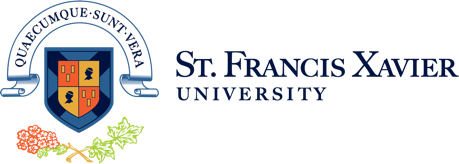 